АДМИНИСТРАЦИЯ КИЗЕЛОВСКОГО МУНИЦИПАЛЬНОГО РАЙОНА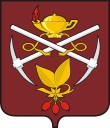 ПЕРМСКОГО КРАЯП О С Т А Н О В Л Е Н И Е 	___________ 									№ ___О создании комиссии по реализации подпрограммы «Выполнение государственных обязательств по обеспечению жильем категорийграждан, установленных федеральным законодательством»В целях рассмотрения жилищных вопросов, руководствуясь Федеральным законом от 06.10.2003 № 131 –ФЗ «Об общих принципах организации местного самоуправления в Российской Федерации», Постановлением Правительства Российской Федерации от 21 марта 2006 г. № 153 «О некоторых вопросах по реализации подпрограммы «Выполнение государственных обязательств по обеспечению жильем категорий граждан, установленных федеральным законодательством» федеральной целевой программы «Жилище» на 2015 – 2020 годы, руководствуясь п. 13 ч. 1 ст. 22 Устава муниципального образования Кизеловский муниципальный район, администрация Кизеловского муниципального района ПОСТАНОВЛЯЕТ:1. Утвердить прилагаемые:1.1. Положение о комиссии по обеспечению реализации подпрограммы "Выполнение государственных обязательств по обеспечению жильем категорий граждан, установленных федеральным законодательством".1.2. Состав комиссии по обеспечению реализации подпрограммы "Выполнение государственных обязательств по обеспечению жильем категорий граждан, установленных федеральным законодательством".2. Признать утратившим силу:Постановление администрации Кизеловского муниципального района от 14 марта 2011 № 74 «О создании комиссии по реализации федеральной подпрограммы «Выполнение государственных обязательств по обеспечению жильем категорий граждан, установленных федеральным законодательством»3. Разместить постановление на официальном сайте администрации Кизеловского муниципального района. 4. Обнародовать постановление в МБУ «Кизеловская межпоселенческая библиотека».5. Возложить контроль за исполнением настоящего постановления на заместителя главы администрации муниципального района по вопросам ЖКХ и развитию инфраструктуры Филатова А.А.Глава муниципального района                                А.А. Лошаков                                          УТВЕРЖДЕН                                              Постановлениемадминистрации Кизеловского                                                            муниципального района                                                            от __________________СОСТАВКОМИССИИ ПО РЕАЛИЗАЦИИ ПОДПРОГРАММЫ "ВЫПОЛНЕНИЕГОСУДАРСТВЕННЫХ ОБЯЗАТЕЛЬСТВ ПО ОБЕСПЕЧЕНИЮ ЖИЛЬЕМ КАТЕГОРИЙГРАЖДАН, УСТАНОВЛЕННЫХ ФЕДЕРАЛЬНЫМ ЗАКОНОДАТЕЛЬСТВОМ"    Председатель комиссии:Филатов А.А.    - заместитель главы администрации муниципального района                            по вопросам ЖКХ и развитию инфраструктуры    Секретарь комиссии:Петрова Н.В.      - ведущий специалист отдела ЖКХ, благоустройства,                               природопользования, охраны труда и дорожного                              хозяйства администрации района    Члены комиссии:Смирнова А.Н. – начальник юридического отдела администрации районаШестакова Л.В. – начальник отдела ЖКХ, благоустройства, природополь-                              зования, охраны труда и дорожного хозяйстваСабирова Е.Д. -    ведущий специалист отдела ЖКХ, благоустройства,                                 природопользования, охраны труда и дорожного хозяйства                              администрации  района                                              УТВЕРЖДЕНО                                              Постановлениемадминистрации Кизеловского                                                                        муниципального районаот __________________ПОЛОЖЕНИЕО КОМИССИИ ПО ОБЕСПЕЧЕНИЮ РЕАЛИЗАЦИИ ФЕДЕРАЛЬНОЙ ПРОГРАММЫ  "ВЫПОЛНЕНИЕ ГОСУДАРСТВЕННЫХ ОБЯЗАТЕЛЬСТВ ПО ОБЕСПЕЧЕНИЮ ЖИЛЬЕМ КАТЕГОРИЙ ГРАЖДАН, УСТАНОВЛЕННЫХ ФЕДЕРАЛЬНЫМЗАКОНОДАТЕЛЬСТВОМ" 1. Общие положения
1.1. Комиссия по реализации подпрограммы "Выполнение государственных обязательств по обеспечению жильем категорий граждан, установленных федеральным законодательством" Федеральной целевой программы "Жилище" на 2015-2020 годы при администрации Кизеловского муниципального района  (далее именуемая - жилищная комиссия) - коллегиальный совещательный орган, осуществляющий учет в качестве нуждающихся в получении жилых помещений и участников подпрограммы «Выполнение государственных обязательств по обеспечению жильем категорий граждан, установленных федеральным законодательством» федеральной целевой программы «Жилище» на 2015-2020 годы (далее подпрограмма) по категориям:

а) граждане, уволенные с военной службы (службы), и приравненные к ним лица, вставшие на учет в качестве нуждающихся в улучшении жилищных условий (получении жилых помещений) до 1 января 2005 г.;
б) граждане, подвергшиеся воздействию радиации вследствие радиационных аварий и катастроф, и приравненные к ним лица, вставшие на учет в качестве нуждающихся в улучшении жилищных условий до 1 января 2005 г.;
в) граждане, признанные в установленном порядке вынужденными переселенцами и включенные территориальными органами Федеральной миграционной службы в сводные списки вынужденных переселенцев, состоящих на учете в качестве нуждающихся в получении жилых помещений;
г) граждане, выезжающие (выехавшие) из районов Крайнего Севера и приравненных к ним местностей.

1.2. В своей деятельности жилищная комиссия руководствуется Конституцией Российской Федерации, законодательными и иными нормативными актами РФ, Правительства Пермского края, Приказами Министерства строительства и жилищно –коммунального хозяйства Пермского края, а также настоящим Положением.

2. Функции комиссии
2.1. Жилищная комиссия во исполнение возложенных на нее задач выполняет следующие функции:

- осуществляет проверку документов и содержащихся в них сведений требованиям действующего жилищного законодательства и иных правовых актов;
- предварительное рассмотрение вопроса о постановке (отказе в постановке) граждан на учет в качестве нуждающихся в жилых помещениях, о снятии гражданина - участника подпрограммы с учета в качестве нуждающегося в улучшении жилищных условий (в жилых помещениях);
- принимает решение о признании (отказе в признании) граждан участниками подпрограммы;
- принимает решение об исключении граждан из состава участников подпрограммы;-   уведомляет граждан - участников подпрограммы о предоставлении им возможности получения государственных жилищных сертификатов, либо об отказе в их предоставлении; 
- осуществляет другие функции в пределах полномочий, установленных нормативными правовыми актами Пермского края, регламентирующими вопросы реализации на территории Пермского края подпрограммы "Выполнение государственных обязательств по обеспечению жильем категорий граждан, установленных федеральным законодательством" федеральной целевой программы "Жилище" на 2015 - 2020 годы.
2.2. Сроки, основания, порядок принятия решений комиссии о признании (отказе в признании) гражданина участником подпрограммы, об исключении граждан из состава участников подпрограммы, регламентируются Постановлением Правительства Российской Федерации от 21.03.2006 № 153 "О некоторых вопросах реализации подпрограммы "Выполнение государственных обязательств по обеспечению жильем категорий граждан, установленных федеральным законодательством" федеральной целевой программы "Жилище" на 2015 - 2020 годы" и нормативными правовыми актами Пермского края, регламентирующими вопросы реализации на территории  Пермского края подпрограммы "Выполнение государственных обязательств по обеспечению жильем категорий граждан, установленных федеральным законодательством" федеральной целевой программы "Жилище" на 2015 - 2020 годы.
3. Организация работы жилищной комиссии (регламент) 
3.1. Заседания комиссии проводятся по мере необходимости.
3.2. Члены жилищной комиссии своевременно оповещаются о предстоящем заседании и вопросах, рассматриваемых на нем, секретарем комиссии.
3.3. Решения жилищной комиссии принимаются открытым голосованием и считаются правомочными, если на заседании присутствовало не менее двух третей членов от общего состава жилищной комиссии и за решение проголосовало не менее половины от общего состава комиссии.
В случае равенства голосов голос председателя является решающим.
3.4. На заседание жилищной комиссии могут быть приглашены заявители. Их неявка на комиссию не является препятствием для рассмотрения заявления.
3.5. Протокол заседания жилищной комиссии визируется всеми членами комиссии, подписывается секретарем, и утверждается председателем. Выписки из утвержденного протокола заседания жилищной комиссии выдаются заинтересованным лицам за подписью начальника отдела ЖКХ, благоустройства, природопользования, охраны труда и дорожного хозяйства.
4. Порядок обжалования решений жилищной комиссии, действий (бездействия) должностных лиц жилищной комиссии.4.1. Заявители вправе обжаловать решения жилищной комиссии, действия (бездействия) должностных лиц жилищной комиссии в судебном порядке в соответствии с законодательством Российской Федерации.


